Atrasos en el pago de las contribuciones al 30 de septiembre de 2020Documento preparado por la Oficina de la UniónDescargo de responsabilidad: el presente documento no constituye un documento de política u orientación de la UPOV	En el cuadro siguiente figuran los atrasos en el pago de las contribuciones, al 30 de septiembre de 2020:	La recepción de todo pago que tenga lugar entre el 1 de octubre y el 29 de octubre de 2020 será comunicada al Consejo cuando examine el presente documento.	La lista de los miembros de la Unión que hayan perdido el derecho de voto a partir del 29 de octubre de 2020 se comunicará a quien la solicite.	Se invita al Consejo a tomar nota de la 
situación relativa al pago de las contribuciones al 
30 de septiembre de 2020.[Fin del documento]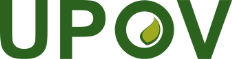 SUnión Internacional para la Protección de las Obtenciones VegetalesConsejoQuincuagésima cuarta sesión ordinaria
Ginebra, 30 de octubre de 2020C/54/10Original:  InglésFecha:  1 de octubre de 2020MiembroSin atrasos/
Año(s) en moraImporte de los atrasos
(francos suizos)Importe de los atrasos
(francos suizos)Porcentaje del total de los atrasosPorcentaje de los atrasos en relación con la contribución anual del miembroAlbaniaSin atrasosAlemaniaSin atrasosArgentinaContribución de 202026.8206,21%100%AustraliaSin atrasosAustriaSin atrasosAzerbaiyánSin atrasosBelarúsSin atrasosBélgicaContribución de 2020 (saldo)5.507 1,28%7%Bolivia (Estado Plurinacional de)Contribución de 201810.728 Contribución de 201910.728 Contribución de 202010.72832.1847,45%300%Bosnia y HerzegovinaSin atrasosBrasilContribución de 201913.410Contribución de 202013.41026.8206,21%200%BulgariaSin atrasosCanadáSin atrasosChileContribución de 2020 (saldo)2.5460,59%24%ChinaSin atrasosColombiaSin atrasosCosta RicaSin atrasosCroaciaSin atrasosDinamarcaSin atrasosEcuadorSin atrasosEgiptoContribución de 202010.7282,48%100%EslovaquiaSin atrasosEsloveniaSin atrasosEspañaSin atrasosEstados Unidos de AméricaSin atrasosEstoniaSin atrasosFederación de RusiaSin atrasosFinlandiaSin atrasosFranciaSin atrasosGeorgiaSin atrasosHungríaSin atrasosIrlandaContribución de 202053.64112,42%100%IslandiaSin atrasosIsraelSin atrasosItaliaSin atrasosJapónSin atrasosJordaniaContribución de 2019228Contribución de 202010.72810.9562,54%102%KenyaSin atrasosKirguistánSin atrasosLetoniaSin atrasosLituaniaSin atrasosMacedonia del NorteContribución de 202010.7282,48%100%MarruecosSin atrasosMéxicoSin atrasosMontenegroSin atrasosNicaraguaSin atrasosNoruegaSin atrasosNueva ZelandiaSin atrasosOmánSin atrasosOrganización Africana de la Propiedad IntelectualContribución de 202010.7282,48%100%Países BajosSin atrasosPanamáContribución de 202010.7282,48%100%ParaguaySin atrasosPerúSin atrasosPoloniaSin atrasosPortugalSin atrasosReino UnidoSin atrasosRepública ChecaSin atrasosRepública de CoreaSin atrasosRepública de MoldovaSin atrasosRepública DominicanaContribución de 2020 (saldo)5580,13%5%República Unida de TanzaníaContribución de 2018 (saldo)9.988 Contribución de 201910.728 Contribución de 202010.72831.444 7,28%293%RumaniaSin atrasosSerbiaSin atrasosSingapurSin atrasosSudáfricaSin atrasosSueciaContribución de 202080.46218,63%100% SuizaSin atrasosTrinidad y TabagoSin atrasosTúnezSin atrasosTurquíaSin atrasosUcraniaContribución de 201410.728Contribución de 201510.728Contribución de 201610.728Contribución de 201710.728Contribución de 201810.728Contribución de 201910.728Contribución de 202010.72875.096 17,39%700%Unión EuropeaSin atrasosUruguayContribución de 202010.7282,48%100%UzbekistánSin atrasosViet NamContribución de 201910.728Contribución de 202010.72821.4564,97%200%Total431.858100%